VREME ZA REALIZACIJU ZADATKA 60 MINUTA. MAKSIMALNO 20 BODOVA.Zadatak 1U priloženu kartu (Fig. 1) ucrtaj putanju kojom ste se kretali od T1 do T2.(maksimalno 4 bodova)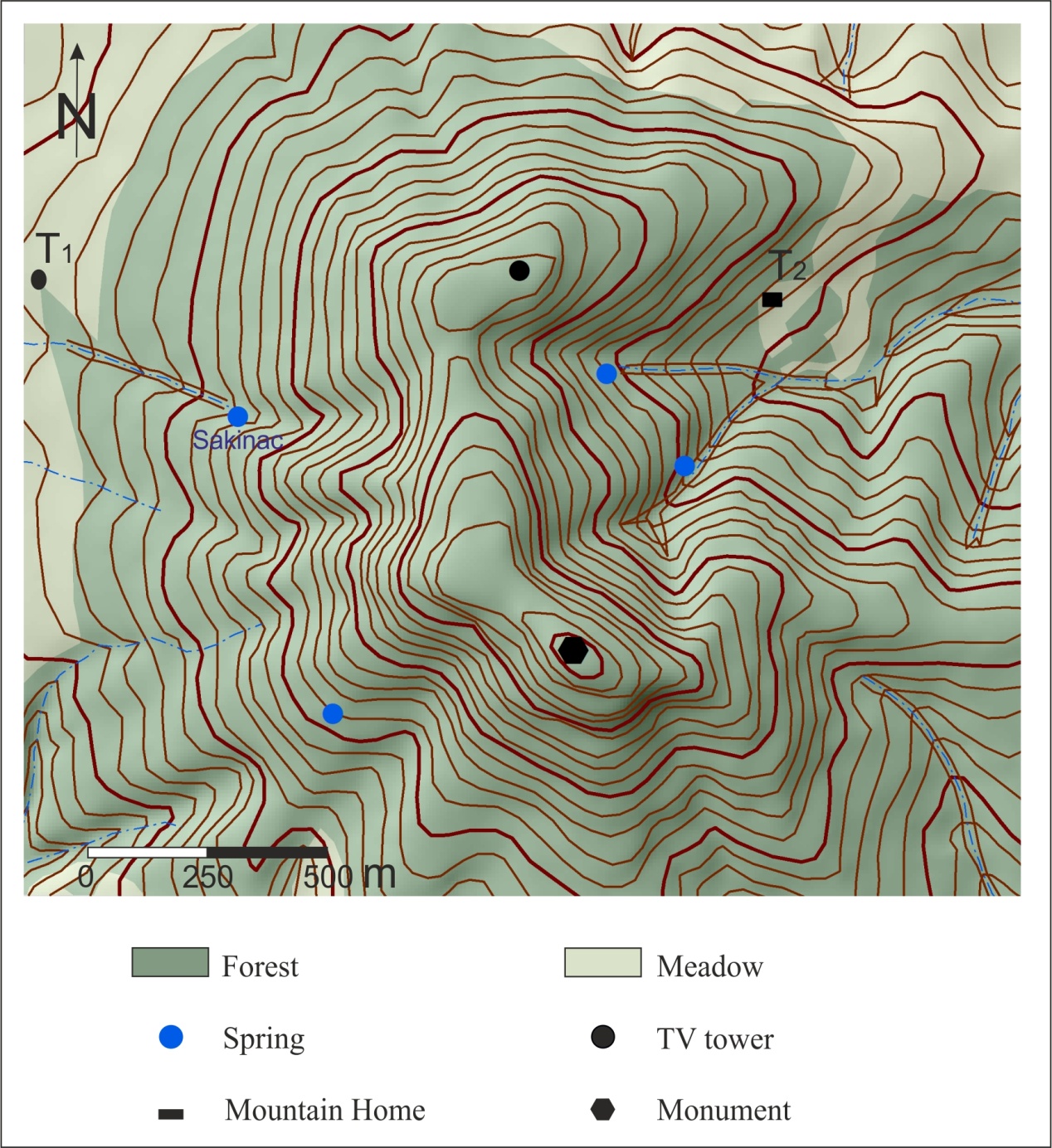 Fig. 1 -  Map of AvalaZadatak 2Koji oblici u su najzastupljeniji na Avali i kako su oni nastali?___________________________________________________________________________________________________________________________________________________________________________________________________________________________________________________________________________________________________________________________________________________________ .(maksimalno 5 bodova)Zadatak 3Kojim tehničkim merama je sprečena pojava prirodnih nepogoda na Avali? Kako deluju te tehničke mere?_______________________________________________________________________________________________________________________________________________________________________________________________________________________________________________________________________________________________________________________________________________________________________________________________________________________________________________________________________________________________________________________________________________________________________________________________________________________________________________________________________________________________________________________ .(maksimalno 6 bodova)Zadatak 4Koje su turističke vrednosti Avale? Navedi minimalno 5.1.   ____________________________________2.   ____________________________________3.   ____________________________________4.   ____________________________________5.   ____________________________________6.   ____________________________________7.   ____________________________________ (maksimalno 5 bodova)